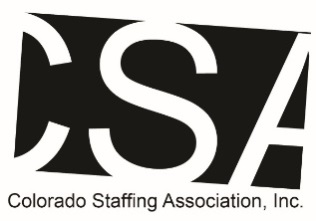 Speaker Application FormSpeaker Name:______________________________________Company:___________________________________________Address:_______________________________________________________________________________________________Email Address: ________________________________________Website:___________________________________________Primary Staffing Specialty: _________________________________________________________________________________*Abstract: Your session abstract will tell Conference Attendees why they should attend your session. To be effective and create interest, it should provide a brief, clear, and concise reflection of your presentation’s content. The abstract should only be one paragraph of between 150 to 250 words in length._______________________________________________________________________________________________________________________________________________________________________________________________________________________________________________________________________________________________________________________________________________________________________________________________________________________________________________________________________________________________________________________________Outline Your Key Elements. List 4 to 5 primary or key elements of your topic that you will be discussing.1.2.3.4.5.Target Audience:________________________ Have you given this presentation before and/or you do you intend to present it elsewhere in the near future? _____________________________________________________________________________Bio for Speaker: (250 words or less):____________________________________________________________________________________________________________________________________________________________________________________________________________________________________________________________________________________________________________________________________________________________________________________________________________________________________________________________________________________________________________________________________________________________________________________________________________________________________Time Requested:    15 minutes   30 minutes   45 minutes  60 minutes*We prefer that you NOT use AV (i.e. power point, video, etc.) If you MUST use AV, please let us know if you are able to send your presentation 1 week prior to the conference?Return form and or questions to Stephanie Ursini-Bennett 720-220-5122 or stephanie@ColoradoStaffing.org